     ПОСТАНОВЛЕНИЕ                                                                JÖП     « 03»марта   2023 г.                       с.ЧерныЙ Ануй                            № 6Об утверждении муниципальной программы«Комплексные меры по профилактике терроризма и экстремизма, предупреждения межнациональных конфликтовв МО Черноануйское  сельское поселение на 2023-2025 годы»В соответствии с федеральными законами от 6 октября 2003 года № 131-ФЗ «Об общих принципах организации местного самоуправления в Российской Федерации», от 25.07.2002 №114-ФЗ «О противодействии экстремистской деятельности», от 06.03.2006 №35-ФЗ «О противодействии терроризму», руководствуясь  Уставом муниципального образования Черноануйское сельское поселение. ПОСТАНОВЛЯЮ1. Утвердить муниципальную программу «Комплексные меры по профилактике терроризма и экстремизма, предупреждения межнациональных конфликтов в МО Черноануйское  сельское поселение на 2023-2025 годы (прилагается).		2. Опубликовать настоящее постановление путем размещения на информационных стендах и официальном сайте.        3. Контроль за  исполнением настоящего постановления возложить на главу администрации муниципального образования Черноануйского сельского поселения. 4. Настоящее постановление вступает в силу со дня его подписания.ГлаваЧерноануйского сельского поселения                               ___________                              Акатьева Т.А.Приложение
к постановлению администрации МО Черноануйского сельского поселения 
                                                                                                                               от 03 марта 2023 г. № 6. МУНИЦИПАЛЬНАЯ ПРОГРАММА«Комплексные меры по профилактике терроризма и экстремизма, предупреждения межнациональных конфликтов в  МО Черноануйском сельском поселении на 2023-2025  годы»Паспорт программы1. Содержание проблемы и обоснование необходимости ее решенияпрограммными методами.Необходимость разработки муниципальной программы «Комплексные меры по профилактике терроризма и экстремизма, предупреждения межнациональных конфликтов в МО Черноануйском  сельском  поселение  на 2021 – 2023 годы» (далее - Программа) связана с реализацией полномочий органов местного самоуправления по профилактике терроризма и экстремизма на территории МО Черноануйского сельского поселения установленных Федеральным законом от 6 октября 2003 года № 131-ФЗ «Об общих принципах организации местного самоуправления в Российской Федерации».Разработка Программы вызвана необходимостью поддержания стабильной общественно-политической обстановки и профилактики экстремизма на территории сельского поселения, в частности, в сфере межнациональных отношений.Администрация МО Черноануйского сельского поселения предпринимается комплекс мер, направленных на обеспечение социально-экономической стабильности, профилактику и предупреждение межэтнических конфликтов и содействие национально-культурному развитию народов.Этнический аспект оказывает значительное влияние на формирование стратегии управления сельским поселением. Проведение муниципальной реформы и постановка новых задач в сфере государственной национальной политики сопряжено с необходимостью изучения состояния и прогнозирования развития этно-социальной структуры населения сельского поселения.Необходимо вести работу по укреплению межнациональных и межконфессиональных отношений и профилактике межнациональных конфликтов в МО Черноануйском сельском поселении направленную на снижение конфликтного потенциала в обществе посредством консолидации национально-культурных объединений и этнических групп на конструктивной основе, привлекая их к участию в реализации программ по социально-экономическому развитию сельского поселения, активизации взаимодействия с органами местного самоуправления поселения.Утверждение муниципальной программы «Комплексные меры по профилактике терроризма и экстремизма, предупреждения межнациональных конфликтов в МО Черноануйского сельского поселения на 2023– 2023 годы» позволит укрепить успешное взаимодействие между органами местного самоуправления сельского поселения и общественностью и послужит залогом решения поставленных задач.2. Цели и задачи программыЦелями программы являются:- обеспечение укрепления межнациональных и межконфессиональных отношений;- поддержание стабильной общественно-политической обстановки и профилактики экстремизма на территории сельского поселения, в частности, в сфере межнациональных отношений;- предотвращение этнических конфликтов.Для достижения поставленных целей необходимо решить следующие Задачи:- укрепление межэтнического сотрудничества, мира и согласия, обеспечение терпимости в межнациональных отношениях,- поддержка и распространение идей духовного единства и межэтнического согласия;- развитие национальных культур народов, проживающих в МО Черноануйского сельского поселения 3. Краткая характеристика программных мероприятийРеализация мероприятий, направленных на укрепление межэтнического сотрудничества, мира и согласия на территории поселения, развитие национальных культур народов, проживающих в сельском поселении, профилактику межэтнических конфликтов планируется через муниципальную программу «Комплексные меры по профилактике терроризма и экстремизма, предупреждения межнациональных конфликтов в МО Черноануйского сельского поселения на 2023-2025  годы».В рамках программы планируется проведение культурно-массовых мероприятий, подготовка и издание демонстрационных материалов по межэтническим отношениям.4. Объемы и сроки реализации муниципальной программыСроки реализации программы – 2023-2025  ., с  финансовыми  затратами  из местного бюджета.5. Оценка социально-экономической эффективности от реализации ПрограммыРеализация мероприятий Программы в 2023-2025  годах позволит:- повысить эффективность деятельности органов местного самоуправления МО Черноануйское  сельское поселение - повысить уровень информированности представителей органов местного самоуправления и общественности об этническом и культурном разнообразии МО Черноануйского сельского поселения;- обеспечить гармонизацию межнациональных отношений;- поддерживать стабильную общественно-политическую обстановку и профилактику экстремизма на территории сельского поселения, в частности, в сфере межнациональных отношений;- предотвращать этнические конфликты.6. Механизм реализации ПрограммыРеализация Программы будет осуществляться без затрат средств местного бюджета в соответствии с действующим законодательством.Координатор Программы - администрация МО Черноануйского сельского поселения - в ходе реализации Программы:- организует координацию деятельности исполнителей мероприятий Программы;- организует нормативно-правовое и методическое обеспечение реализации Программы;- организует информационную и разъяснительную работу, направленную на освещение целей и задач Программы;- осуществляет оценку социально-экономической эффективности и показателей реализации Программы в целом;- Контроль за ходом выполнения Программы осуществляется администрацией МО Черноануйского сельского поселения Текущий контроль и анализ выполнения программных мероприятий осуществляет администрация МО  Черноануйского сельского поселения.ПРИЛОЖЕНИЕк муниципальной программеПЛАНмероприятий муниципальной программы «Комплексные меры по профилактике терроризма и экстремизма, предупреждения межнациональных конфликтов в МО Черноануйское сельское поселение на 2023-2025  годы»РЕСПУБЛИКА АЛТАЙ АДМИНИСТРАЦИЯ МУНИЦИПАЛЬНОГО ОБРАЗОВАНИЯ ЧЕРНОАНУСКОЕ СЕЛЬСКОЕ ПОСЕЛЕНИЕ 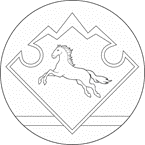  АЛТАЙ РЕСПУБЛИКАНЫҤКАН-ООЗЫ АЙМАКТЫ ЧАРГЫОЗЫ JУРТ АДМИНИСТРАЦИЯЗЫНаименование Программы- Муниципальная программа Комплексные меры по профилактике терроризма и экстремизма, предупреждения межнациональных конфликтов в  МО Черноануйском сельском поселении на 2023-2025  годы»Правовая основа Программы- Федеральный закон от 25 июля 2002 № 114-ФЗ «О противодействии экстремистской деятельности»,- Указ Президента Российской Федерации от 15.06. 2006. № 116 «О мерах по противодействию терроризму»- «Концепция государственной миграционной политики Российской Федерации на период до 2025 года», утвержденная Президентом Российской Федерации,- Федеральный закон от 6 октября 2003 №131-ФЗ «Об общих принципах организации местного самоуправления в Российской Федерации»,- Устав МО Черноануйского сельского поселения Заказчик Программы- администрация  МО Черноануйского сельского поселенияРазработчики Программы- администрация МО Черноануйского сельского поселенияИсполнители Программы- администрация МО Черноануйского сельского поселенияЦели Программы- создание в МО Черноануйском сельском  поселение толерантной среды на основе ценностей многонационального российского общества, общероссийской гражданской идентичности и культурного самосознания, принципов соблюдения прав и свобод человека, противодействие терроризма и экстремизма, защита жизни граждан, проживающих на территории МО Черноануйского сельского поселения от террористических и экстремистских актов.Уменьшение проявлений экстремизма и негативного отношения к лицам других национальностей и религиозных конфессий.Формирование у населения внутренней потребности в толерантном поведении к людям других национальностей и религиозных конфессий на основе ценностей многонационального российского общества, культурного самосознания, принципов соблюдения прав и свобод человека. Противодействия нелегальной миграции и экстремизму, профилактики проявлений ксенофобии, национальной и расовой нетерпимости.Задачи Программы1. Информирование населения сельского поселения по вопросам противодействия терроризму и экстремизму.2. Содействие правоохранительным органам в выявлении правонарушений и преступлений данной категории, а также ликвидации их последствий.3. Пропаганда толерантного поведения к людям других национальностей и религиозных конфессий.4. Защита объектов и мест массового скопления людей, которые могут быть избраны террористами в качестве потенциальных целей преступных посягательств.5. Совершенствование механизмов обеспечения законности и правопорядка в сфере межнациональных отношений в сельском поселении.6. Воспитание толерантности через систему образования.7. Укрепление толерантности и профилактика экстремизма в молодежной среде.8. Поддержание межконфессионального мира и согласия в муниципальном образовании.9. Противодействие нелегальной миграции и экстремизму.10. Профилактика проявлений ксенофобии, национальной и расовой нетерпимости.Сроки реализации Программы2023-2025  гг.Объемы и источники финансирования Программы- выполнение программы предусматривается без финансовых затрат из средств местного бюджета в размере 2 т.р.Ожидаемые конечные результаты реализации Программы- укрепление нетерпимости ко всем фактам террористических и экстремистских проявлений, а также толерантного сознания, позитивных установок к представителям иных этнических и конфессионных сообществ.Содействие национально - культурному взаимодействию в сельском поселении.Поддержание межконфессионального мира и согласия в сельском поселении.Отсутствие свастики и иных элементов экстремистской направленности на объектах инфраструктуры сельского поселения.Недопущение создания и деятельности националистических экстремистских молодежных группировок.Формирование единого информационного пространства для пропаганды и распространения на территории сельского поселения идей толерантности, гражданской солидарности, уважения к другим культурам.Снижение риска возникновения конфликтных ситуаций среди населения сельского поселения в результате миграции.Контроль за исполнением Программы- контроль за исполнением программы возложить на главу  администрации МО  Черноануйского сельского поселения Т.А.Акатьеву. № п/пМероприятияСрокисполненияОбъем финансирования, тыс. руб.Объем финансирования, тыс. руб.Объем финансирования, тыс. руб.Исполнители№ п/пМероприятияСрокисполнения20232024202512345671Информирование населения по вопросам противодействия терроризму, предупреждению террористических актов, поведению в условиях возникновения ЧС через СМИ и на официальном сайте администрации в сети Интернет;постоянно100000администрация МО Черноануйского сельского поселения»2Организация осмотра административных зданий, производственных и складских помещений учреждений, организаций, а также прилегающих к ним территорий, других мест скопления населения на предмет выявления подозрительных предметовпостоянно000Руководители учреждений, администрация МО Черноануйского сельского поселения3Проведение мониторинга деятельности неформальных молодежных объединений, принятие мер по снижению фактов вовлечения молодежи в неформальные молодежные объединения экстремистской направленностив течениегода000администрация МО Черноануйского сельского поселения4Формирование индивидуального и общественного сознания, активной жизненной позиции и повышение грамотности населения в области обеспечения укрепления межэтнических и межкультурных отношений, укрепления толерантности в сельском поселениипостоянно000администрация МО Черноануйского сельского поселения5Выявление членов неформальных молодежных группировок в образовательных учреждениях.Организация индивидуальной и групповой работы, направленной на снижение уровня проявлений шовинизма и дискриминации по этническому, расовому и конфессиональному признакам и формирование положительного представления о многонациональности сельского поселения.Проведение профилактических мероприятий по предупреждению фактов националистического экстремизмапостоянно000администрация МО Черноануйского сельского поселения6Осуществление обхода мест возможного нахождения молодежи на предмет выявления и принятие мер по ликвидации последствий экстремистской деятельности, проявляемой в виде нанесения на архитектурные сооружения символов и знаков экстремистской направленности, или схожих по степени смешенияодин раз в квартал  000администрация МО Черноануйского сельского поселения7Публикация информационно публицистических материалов, посвященных истории, культуре и традициям народов, современной жизни национальных общин, направленных на воспитание культуры толерантности, формирующих уважительное отношение к представителям различных национальностей, проживающих в сельском поселениипо памятным датам100000администрация МО Черноануйского сельского поселения8Проведение культурно-массовых мероприятий, направленных на распространение и укрепление культуры мира, продвижение идеалов взаимопонимания терпимости, межнациональной солидарности.по памятным датам000администрация МО Черноануйского сельского поселения9Проведение мониторинга религиозной ситуациипостоянно000администрация МО Черноануйского сельского поселенияИТОГО по программе:200000